TÍTULO DE LA PONENCIA(máximo 10 palabras)Subtítulo(máximo 13 palabras)Title (en inglés)Subtitle (en inglés)Título (en portugués)Subtítulo (en portugués)En este archivo no deben figurar los nombres de los autores (que tampoco deben aparecer en la configuración del archivo de Word) y se seguirán las instrucciones para asegurar una evaluación anónimaRESUMENSólo se tendrán en cuenta aquellos envíos que cumplan estrictamente las directrices para autores y el formato de esta plantilla. La ponencia debe cargarse hasta el 11 de abril para poder ser evaluada por el Comité Científico. Los textos del resumen, del abstract (en inglés) y del resumo (em portugués) deben estar con un máximo de 200 palabras cada uno y en un solo párrafo, Deben ser seguidos por 4 palabras clave (y 4 keywords y 4 palavras-chave, respectivamente) separadas por comas. El resumen debe contener los principales puntos de la investigación, describiéndose el tema, problema, objetivo general, metodología, resultados y conclusión. Los remitentes deben colgar el texto completo en un fichero en formato .doc o .docx ciñéndose a las presentes normas. Palabras clave: máximo 4. Ejemplo: dispersión urbana, proyectos, metrópolis, Latinoamérica (separadas por comas).Línea de Investigación (elegir solamente una):B1_Teoría e Historia de la Ciudad y el Territorio;B2_Los Retos de la Ciudad y el Territorio en el Siglo XXI – B2.1_Cambio Climático y Crisis de Recursos; B2_Los Retos de la Ciudad y el Territorio en el Siglo XXI – B2.2_Desigualdad Urbana y Segregación Socio-espacial;B2_Los Retos de la Ciudad y el Territorio en el Siglo XXI – B2.3_Gobernanza y ParticipaciónB2_Los Retos de la Ciudad y el Territorio en el Siglo XXI – B2.4_Bloque transversal: Nuevas Tecnologías en el Análisis y Proyecto del Territorio y la Ciudad.ABSTRACTKeywords:Line of Investigation (elegir solamente una):B1_Theory and History of the City and the Territory;B2_The Challenges of the City and the Territory in the XXI Century – B2.1_Climate Change and Resource Crisis;B2_The Challenges of the City and the Territory in the XXI Century – B2.2_Urban Inequality and Socio-Spatial Segregation;B2_The Challenges of the City and the Territory in the XXI Century – B2.3_Governance and ParticipationB2_The Challenges of the City and the Territory in the XXI Century – B2.4_Cross Block: New Technologies in the Analysis and Design of the Territory and the City.RESUMOPalavras chave:Linha de Investigação (elegir solamente una):B1_Teoria e História da Cidade e do Território;B2_Os Desafios da Cidade e do Território no Século XXI: B2.1_Mudanças climáticas e crise de recursos;B2_Os Desafios da Cidade e do Território no Século XXI: B2.2_Desigualdades urbanas e segregação socioespacial;B2_Os Desafios da Cidade e do Território no Século XXI: B2.3_Governança e participação;B2_Os Desafios da Cidade e do Território no Século XXI: B2.4_Bloco transversal – Novas Tecnologias na Análise e Projeto do Território e da Cidade.1. IntroducciónLa ponencia debe tener un máximo de 5.000 palabras, incluyendo resúmenes, notas, figuras, tablas y referencias. Se recomienda que las imágenes tengan una calidad suficiente, pero sin superar los 300 dpi para no aumentar el peso del archivo. El texto debe estar correcto ortográficamente.2. Diseño de página y orientaciones generalesSe solicita usar esta plantilla. No se aceptarán los artículos que no cumplan estos requisitos. El texto puede presentarse en castellano, inglés (ver plantilla propia) o portugués (ver plantilla propia). Al final, se puede agregar una breve sección de agradecimiento a las instituciones y agencias de financiamiento.Este documento puede servir como modelo para el formato de los textos completos de las comunicaciones. Todos los textos, figuras y tablas estarán incluidas dentro de los márgenes que tiene la plantilla.2.1. Fuentes y formatosLas fuentes, tamaños y espacios que deben usarse son las indicadas en este documento.2.1.1. TítulosLos títulos tendrán un máximo de tres niveles numerados con el sistema decimal. Los títulos principales deberán escribirse con Arial negrita, 12. El segundo nivel se escribirá con Arial negrita, 10. El tercer nivel de títulos se realizará con Arial cursiva 10.2.1.2. Pies de figuras y tablasLos pies de figuras y tablas se escribirán en Arial, 8. Los textos incluidos en las figuras deberán ser de un tamaño suficiente para ser legibles.2.2. Figuras y tablasTodas las figuras y tablas deben estar llamadas en el texto (Fig. número o Tab. número) y intercaladas con el texto. Deben ser centradas en relación al texto y dentro de los mismos márgenes laterales, sin exceder esta alienación. Se debe dejar un espacio sencillo entre el texto y la figura/tabla. Los títulos y las fuentes citadas debajo de cada figura o tabla deben ser en Arial 8, sin espacio entre la figura/tabla y el texto. Se debe dejar un espacio sencillo entre el título/fuente y el párrafo siguiente.Las figuras y tablas se colocarán en un lugar próximo al que se citen por primera vez. Se colocará un pie “Fig.” seguido del número respectivo debajo de cada imagen y un pie “Tab.” seguido de un número correlativo debajo cada tabla. Para facilitar la transferencia de ficheros, debe usarse una resolución para cada imagen en .jpg de aproximadamente 300 dpi.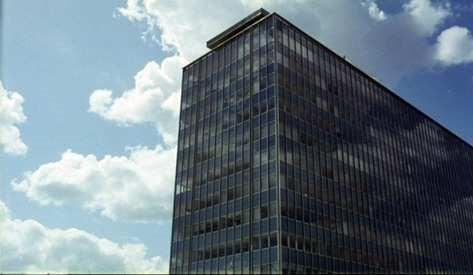 Fig. 1: Pie de figura. Fuente: Lynch (1960) o Elaboración propia a partir de datos del INE (ano) (si corresponde a una elaboración propia) Las figuras y tablas se alinearán centradas. Las tablas tendrán líneas de borde en la parte superior y inferior y bajo la cabecera.2.3. Citas y notasDeben incluirse en el texto como se especifica a continuación.2.3.1. Citas no literales Las citas no literales (es decir, citando las ideas del autor pero con las propias palabras) a cualquier referencia/fuentes figurarán en el texto entre paréntesis, indicando el apellido del autor y el año, separados por una coma [ejemplo: (Martínez, 2022)].En el caso de que en una misma cita se incluyan varias referencias/fuentes, se citarán una a continuación de la otra por orden cronológico y separados por un punto y coma [ejemplos: (Cirigliano, 2005; Sarramona, 2010; Marín, 2021)].Si en la referencia se incluyen varios trabajos de un mismo autor, bastará poner el apellido y los años de los diferentes trabajos separados por comas, distinguiendo por letras (a, b etc.) aquellos trabajos que haya publicado en el mismo año [ejemplo: (Casas, 2000, 2016, 2017a, 2017b, 2020)].Si el apellido del autor forma parte del texto, entre paréntesis sólo irá el año: [ejemplo: Holmber (1985) afirmó que “(...)”].2.3.2. Citas literalesLas citas literales irán entrecomilladas y, a continuación y entre paréntesis, se indicará el apellido del autor del texto, el año y la página o páginas de la/s que se ha extraído dicho texto. [ejemplo: "por educación a distancia entendemos (...) contacto ocasional con otros estudiantes" (Rowntree, 1986:16)].Si el apellido del autor forma parte del texto, sería así: Como Keegan (1986:102) señalaba "la educación contemporánea (...)". 2.3.3. NotasSe deben evitar al máximo las notas. En caso de absoluta necesidad, irán al pie de página con enumeración continua, con llamada superíndice en letra Arial 8. Las llamadas deben ir siempre después de un signo de puntuación.3. ReferenciasEn las referencias se incluyen libros, fuentes electrónicas, artículos, ordenanzas y otras fuentes. Deben estar en una lista organizada en orden alfabético de autoría (y temporal para la misma autoría, de la más antigua a la más nueva). El modelo de referencia utilizado es el estándar APA. Para más información consultar el sitio: https://apastyle.apa.org/apa-style-help3.1. Obra completaPara obra de un solo autor, se escribe apellido, coma, inicial/es de lo(s) nombre(s), punto, año de publicación entre paréntesis, punto, título del libro en cursiva, punto, lugar de edición, dos puntos, editorial, punto. Ejemplo:Darling-Hammond, L. (2001). El derecho de aprender. Crear buenas escuelas para todos. Barcelona: Ariel.Entre uno y tres autores, indicar todos, separados por comas, excepto el último que va precedido de la conjunción “y”. Ejemplo:Green, A., Leney, T. y Wolff, A. (2001). Convergencias y divergencias en los sistemas europeos de educación y formación profesional. Barcelona: Pomares.Si hay más de tres autores, indicar el primero y los demás seguidos por et al. Ejemplo:Solano, F. et al. (1987). Historia urbana de Iberoamérica: Tomo II La ciudad barroca 1573-1750. Madrid: Quingo Centenario.3.2. Capítulo de libroGuba, E. G. (1983). Criterios de credibilidad en la investigación naturalista. In: J. Gimeno Sacristán y A. Pérez Gómez (orgs.). La enseñanza: su teoría y su práctica (2.ed., 148-165). Madrid: Akal.3.3. Ponencias, congresos, conferencias y seminariosMoreno Olmedilla, J. M. (2001). La conflictividad en el aula. In: I Congreso Regional de Atención a la Diversidad de Castilla y León (35-45), Valladolid, Feb. (en papel).3.4. Varias obras del mismo autor: En el caso de varias obras del mismo autor, tratar como separadas. Si se publican en el mismo año, indicar el orden cronológico de las obras alfabéticamente [ejemplo: 2022a, 2022b, 2022c] adjuntas al año. Ejemplos:Berndt, T. J. (2004a). Children’s friendships: Shifts over a half-century in perspectives on their development and their effects. Merrill Palmer Quarterly, 50(3), 206-223.Berndt, T. J. (2004b). Friendship and three A’s (aggression, adjustment, and attachment). Journal of Experimental Child Psychology, 88(1), 1-4.3.5. Mención de editores o coordinadoresFernández Berrocal, P. y Melero Zabal, M. A. (coords.) (1995). La interacción social en contextos educativos. Madrid: Siglo XXI.3.6. RevistasApellidos y iniciales del nombre del autor o autores separados por coma, año de publicación entre paréntesis, punto, título del artículo, punto, seguido del nombre de la revista en cursiva, coma, volume (en cursiva) y/o número de la revista, coma, y páginas que comprende el trabajo dentro de la revista. Ejemplo:García Romero, A. y Fernández Alado, C. (1996). El sistema educativo en la nueva reforma. Revista de Educación (Madrid), 309(1), 498-789.3.5. Ordenanzas, leyes o decretosBrasil. Lei n. 7.855, de 24 de outubro de 1989. (1989). Altera a Consolidação das Leis do Trabalho, atualiza os valores das multas trabalhistas, amplia sua aplicação, institui o Programa de Desenvolvimento do Sistema Federal e Inspeção do Trabalho e dá outras providências. Brasília, DF. http://www.planalto.gov.br/ccivil_03/leis/L7855.htm 3.6. Fuentes electrónicasLos documentos publicados en internet (fuentes electrónicas) que se citan como referencia deben estar en el modelo APA y incluir los autores, cuando corresponda. Ejemplo: Toner, K. (2020). When Covid-19 hit, he turned his newspaper route into a lifeline for senior citizens. CNN, Sept. 24. https://www.cnn.com/2020/06/04/us/coronavirus-newspaper-deliveryman-groceries-senior-citizens-cnnheroes-trnd/index.html 